                                                                                                                                                                                                        О Т К Р Ы Т О Е    А К Ц И О Н Е Р Н О Е     О Б Щ Е С Т В О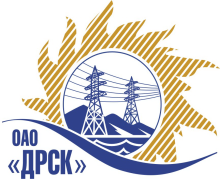 		Протокол рассмотрения заявокгород  Благовещенск, ул. Шевченко, 28ПРЕДМЕТ ЗАКУПКИ:Открытый запрос цен «Канцелярские товары. Бумага офисная» для филиалов  ОАО «ДРСК» «АЭС», «ЮЯЭС», «ПЭС».ПРИСУТСТВОВАЛИ:На заседании присутствовали 7 членов Закупочной комиссии 2 уровня. ВОПРОСЫ, ВЫНОСИМЫЕ НА РАССМОТРЕНИЕ ЗАКУПОЧНОЙ КОМИССИИ: 1. . Решение о допуске предложений участников запроса цен (объявления о покупке) к итоговой оценке предложенийВОПРОС 1 «Решение о допуске предложений участников запроса цен (объявления о покупке) к итоговой оценке предложений»ОТМЕТИЛИ:Комиссия, руководствуясь требованиями Документации, регламентирующей порядок проведения запроса цен (объявления о покупке), провела рассмотрение заявок, представленных на участие в запросе цен (объявлении о покупке).РЕШИЛИ:Допустить к итоговой оценке следующие предложения участников запроса цен (объявления о покупке), подавших заявки на участие в запросе цен (объявлении о покупке):ДАЛЬНЕВОСТОЧНАЯ РАСПРЕДЕЛИТЕЛЬНАЯ СЕТЕВАЯ КОМПАНИЯУл.Шевченко, 28,   г.Благовещенск,  675000,     РоссияТел: (4162) 397-359; Тел/факс (4162) 397-200, 397-436Телетайп    154147 «МАРС»;         E-mail: doc@drsk.ruОКПО 78900638,    ОГРН  1052800111308,   ИНН/КПП  2801108200/280150001№ 273-1/МЭ-Р«29» апреля 2013 годаРег. №Наименование участника запроса цен (объявления о покупке)Предложение227420-108382ООО "Полиарт"Цена: 1 900 000,00 руб.227420-101337ООО "Бизнес-Партнер"Цена:  900 000,00 руб.Ответственный секретарь Закупочной комиссии: Моторина О.А. «___»______2013 г._______________________________Технический секретарь Закупочной комиссии: Коврижкина Е.Ю.  «___»______2013 г._______________________________